ОСЕНЬ В ГОСТИ К НАМ ПРИШЛА…..   Природный материал - сам по себе - кладовая для фантазии и игры воображения. А если его соединить с ловкостью рук, то все можно оживить, всему дать вторую жизнь.Работа с природным материалом заключает в себе большие возможности для сближения детей с родной природой, воспитания бережного, заботливого отношения к ней, формирования первых трудовых навыков, всестороннего развития дошкоьников.Изготовление игрушек, поделок из природного материала – труд кропотливый, увлекательный и очень приятный. Для того чтобы дети охотно им занимались, необходимо развивать их фантазию, добрые чувства, а с овладением навыками придет и ловкость в работе.	Родители вместе с детьми приняли активное участие в изготовлении поделок из природного материала. Работы получились очень интересными, яркими.  Поделками любовались не только дети, но и родители других групп.  Огромное спасибо нашим родителям.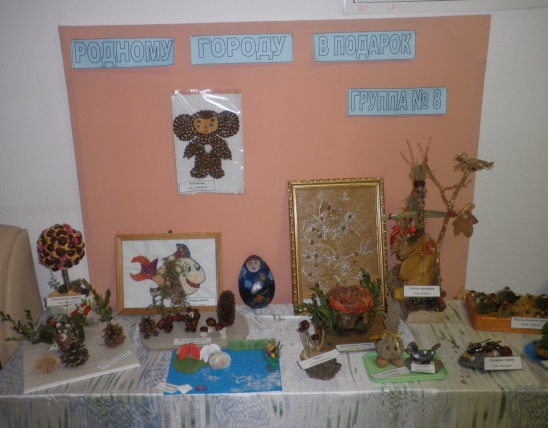 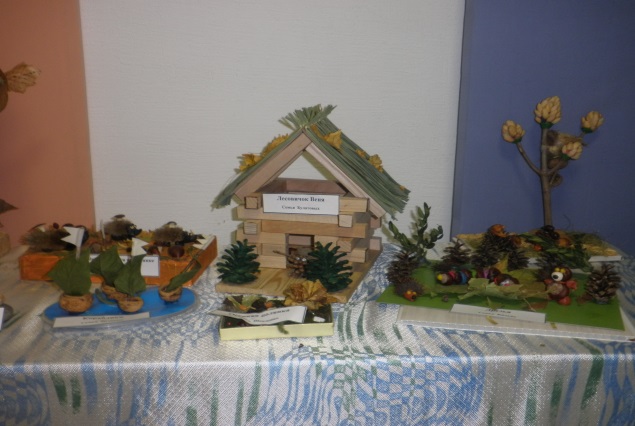 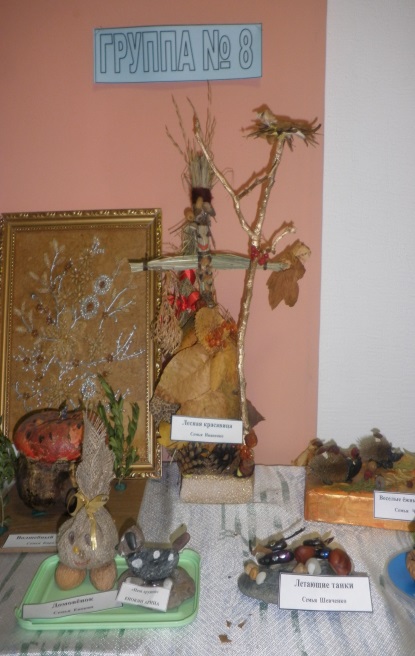 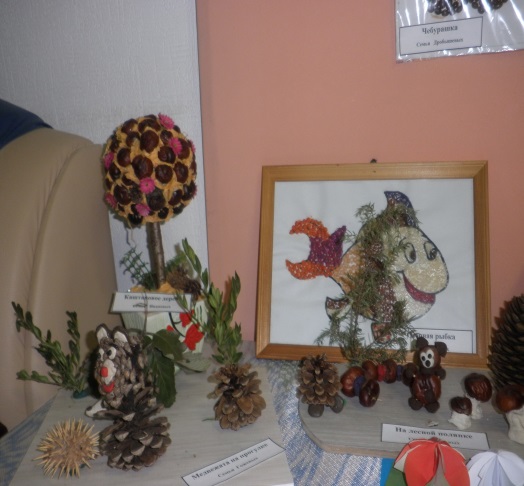 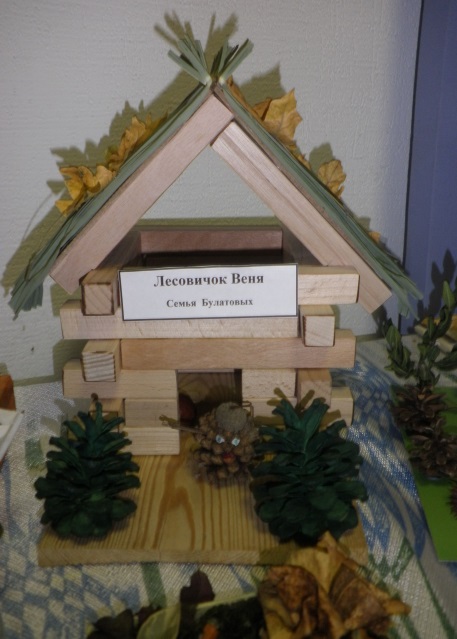 